به نام ایزد  دانا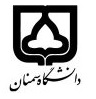 (کاربرگ طرح درس)                   تاریخ بهروز رسانی:    3/7/1402          دانشکده  اقتصاد مدیریت و علوم اداری                                              نیمسال اول سال تحصیلی1402بودجهبندی درسمقطع: کارشناسی□  کارشناسی ارشد*  دکتریمقطع: کارشناسی□  کارشناسی ارشد*  دکتریمقطع: کارشناسی□  کارشناسی ارشد*  دکتریتعداد واحد: نظری4تعداد واحد: نظری4اقتصاد کلاناقتصاد کلاننام درسپیشنیازها و همنیازها:پیشنیازها و همنیازها:پیشنیازها و همنیازها:پیشنیازها و همنیازها:پیشنیازها و همنیازها:MacroeconomicsMacroeconomicsنام درسشماره تلفن اتاق : 3153358شماره تلفن اتاق : 3153358شماره تلفن اتاق : 3153358شماره تلفن اتاق : 3153358مدرس: مجید مداحمدرس: مجید مداحمدرس: مجید مداحمدرس: مجید مداحمنزلگاه اینترنتی:منزلگاه اینترنتی:منزلگاه اینترنتی:منزلگاه اینترنتی:majid.maddah@semnan.ac.ir	پست الکترونیکی:majid.maddah@semnan.ac.ir	پست الکترونیکی:majid.maddah@semnan.ac.ir	پست الکترونیکی:majid.maddah@semnan.ac.ir	پست الکترونیکی:برنامه تدریس در هفته و شماره کلاس: شنبه 5/12-5/10 ، یکشنبه 5/12-5/10برنامه تدریس در هفته و شماره کلاس: شنبه 5/12-5/10 ، یکشنبه 5/12-5/10برنامه تدریس در هفته و شماره کلاس: شنبه 5/12-5/10 ، یکشنبه 5/12-5/10برنامه تدریس در هفته و شماره کلاس: شنبه 5/12-5/10 ، یکشنبه 5/12-5/10برنامه تدریس در هفته و شماره کلاس: شنبه 5/12-5/10 ، یکشنبه 5/12-5/10برنامه تدریس در هفته و شماره کلاس: شنبه 5/12-5/10 ، یکشنبه 5/12-5/10برنامه تدریس در هفته و شماره کلاس: شنبه 5/12-5/10 ، یکشنبه 5/12-5/10برنامه تدریس در هفته و شماره کلاس: شنبه 5/12-5/10 ، یکشنبه 5/12-5/10اهداف درس: آشنایی با حسابداری ملی و اجزای تقاضای و عرضه کل و تحلیل و ارزیابی سیاست های اقتصاد کلان در چارچوب نظریات اقتصادی اهداف درس: آشنایی با حسابداری ملی و اجزای تقاضای و عرضه کل و تحلیل و ارزیابی سیاست های اقتصاد کلان در چارچوب نظریات اقتصادی اهداف درس: آشنایی با حسابداری ملی و اجزای تقاضای و عرضه کل و تحلیل و ارزیابی سیاست های اقتصاد کلان در چارچوب نظریات اقتصادی اهداف درس: آشنایی با حسابداری ملی و اجزای تقاضای و عرضه کل و تحلیل و ارزیابی سیاست های اقتصاد کلان در چارچوب نظریات اقتصادی اهداف درس: آشنایی با حسابداری ملی و اجزای تقاضای و عرضه کل و تحلیل و ارزیابی سیاست های اقتصاد کلان در چارچوب نظریات اقتصادی اهداف درس: آشنایی با حسابداری ملی و اجزای تقاضای و عرضه کل و تحلیل و ارزیابی سیاست های اقتصاد کلان در چارچوب نظریات اقتصادی اهداف درس: آشنایی با حسابداری ملی و اجزای تقاضای و عرضه کل و تحلیل و ارزیابی سیاست های اقتصاد کلان در چارچوب نظریات اقتصادی اهداف درس: آشنایی با حسابداری ملی و اجزای تقاضای و عرضه کل و تحلیل و ارزیابی سیاست های اقتصاد کلان در چارچوب نظریات اقتصادی امتحان پایانترمامتحان میانترمارزشیابی مستمر(کوئیز)ارزشیابی مستمر(کوئیز)فعالیتهای کلاسی و آموزشیفعالیتهای کلاسی و آموزشینحوه ارزشیابینحوه ارزشیابی70 درصد30 درصد30 درصددرصد نمرهدرصد نمرهSnowdon, B., & Vane, H. R. (2005). Modern macroeconomics: its origins,      development and current state. Edward Elgar Publishing.(ترجمه منصور خلیلی عراقی و علی سوری، انتشارات سمت)Branson, W. H. (1979). Macroeconomic theory and policy(ترجمه عباس شاکری، نشر نی)David R. (2012). Advanced Macroeconomics. McGraw-Hill.Snowdon, B., & Vane, H. R. (2005). Modern macroeconomics: its origins,      development and current state. Edward Elgar Publishing.(ترجمه منصور خلیلی عراقی و علی سوری، انتشارات سمت)Branson, W. H. (1979). Macroeconomic theory and policy(ترجمه عباس شاکری، نشر نی)David R. (2012). Advanced Macroeconomics. McGraw-Hill.Snowdon, B., & Vane, H. R. (2005). Modern macroeconomics: its origins,      development and current state. Edward Elgar Publishing.(ترجمه منصور خلیلی عراقی و علی سوری، انتشارات سمت)Branson, W. H. (1979). Macroeconomic theory and policy(ترجمه عباس شاکری، نشر نی)David R. (2012). Advanced Macroeconomics. McGraw-Hill.Snowdon, B., & Vane, H. R. (2005). Modern macroeconomics: its origins,      development and current state. Edward Elgar Publishing.(ترجمه منصور خلیلی عراقی و علی سوری، انتشارات سمت)Branson, W. H. (1979). Macroeconomic theory and policy(ترجمه عباس شاکری، نشر نی)David R. (2012). Advanced Macroeconomics. McGraw-Hill.Snowdon, B., & Vane, H. R. (2005). Modern macroeconomics: its origins,      development and current state. Edward Elgar Publishing.(ترجمه منصور خلیلی عراقی و علی سوری، انتشارات سمت)Branson, W. H. (1979). Macroeconomic theory and policy(ترجمه عباس شاکری، نشر نی)David R. (2012). Advanced Macroeconomics. McGraw-Hill.Snowdon, B., & Vane, H. R. (2005). Modern macroeconomics: its origins,      development and current state. Edward Elgar Publishing.(ترجمه منصور خلیلی عراقی و علی سوری، انتشارات سمت)Branson, W. H. (1979). Macroeconomic theory and policy(ترجمه عباس شاکری، نشر نی)David R. (2012). Advanced Macroeconomics. McGraw-Hill.منابع و مآخذ درسمنابع و مآخذ درستوضیحاتمبحثشماره هفته آموزشیمقدمه با توضیح ساختار درس1مروری مختصر بر تحولات اقتصاد کلان 2تحلیل مدل تعادل ایستای کلان3تحلیل مدل تعادل ایستای کلان4مقایسه آثار سیاست های پولی و مالی در اقتصاد کلان کلاسیک و کینز5مقایسه آثار سیاست های پولی و مالی در اقتصاد کلان کلاسیک و کینز6تحلیل پویا- منحنی فیلیپس7انتظارات در منحنی فیلیپس8الگوی انتظارات تطبیقی9اقتصاد کلان کلاسیک جدید10اقتصاد کلان کلاسیک جدید11تحلیل مقایسه ای آثار سیاست های کلان12ویژگی های کلی مدل های رشد اقتصادی13ویژگی های کلی مدل های رشد اقتصادی14ارایه درس دانشجویان – موضوعات منتخب15ارایه درس دانشجویان و جمع بندی16